Утверждено 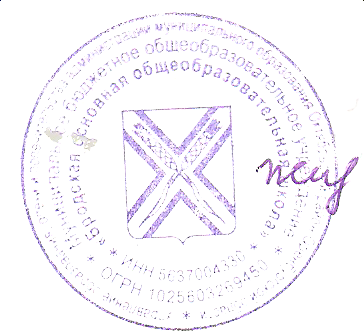 Приказом МБОУ «Бродская ООШ» № 59 от 31.08.2023 г.Директор _____________В.В.ЖивотоваСводный график проведения мероприятий по оценке образовательных
достижений обучающихся МБОУ «Бродская ООШ» на 2023/2024 учебный годПримечание:Все контрольные мероприятия на региональном уровне, включенные в график, проводятся по единым текстам с обеспечением видеонаблюдения в режиме офлайн.Итоговые работы 9 класса – на ППЭДатаПредметКлассКонтрольные мероприятияКонтрольные мероприятияI полугодиеI полугодиеI полугодиеI полугодиеI полугодие13.09.2023Чтение1Стартовая диагностика (проводится        администрацией образовательной организации)Стартовая диагностика (проводится        администрацией образовательной организации)15.09.2023Письмо1Стартовая диагностика (проводится        администрацией образовательной организации)Стартовая диагностика (проводится        администрацией образовательной организации)19.09.2023Математика1Стартовая диагностика (проводится        администрацией образовательной организации)Стартовая диагностика (проводится        администрацией образовательной организации)14.09.2023 История5Стартовая диагностика (проводитсяадминистрациейобразовательной организации)Стартовая диагностика (проводитсяадминистрациейобразовательной организации)20.09.2023География5Стартовая диагностика (проводитсяадминистрациейобразовательной организации)Стартовая диагностика (проводитсяадминистрациейобразовательной организации)26.09.2023ОДНКНР5Стартовая диагностика (проводитсяадминистрациейобразовательной организации)Стартовая диагностика (проводитсяадминистрациейобразовательной организации)28.09.2023Биология5Стартовая диагностика (проводитсяадминистрациейобразовательной организации)Стартовая диагностика (проводитсяадминистрациейобразовательной организации)13.09.2023Обществознание6Стартовая диагностика (проводитсяадминистрациейобразовательной организации)Стартовая диагностика (проводитсяадминистрациейобразовательной организации)14.09.2023Физика7Стартовая диагностика (проводитсяадминистрациейобразовательной организации)Стартовая диагностика (проводитсяадминистрациейобразовательной организации)18.09.2023Информатика7Стартовая диагностика (проводитсяадминистрациейобразовательной организации)Стартовая диагностика (проводитсяадминистрациейобразовательной организации)21.09.2023Вероятность и статистика7Стартовая диагностика (проводитсяадминистрациейобразовательной организации)Стартовая диагностика (проводитсяадминистрациейобразовательной организации)26.09.2023Геометрия7Стартовая диагностика (проводитсяадминистрациейобразовательной организации)Стартовая диагностика (проводитсяадминистрациейобразовательной организации)29.09.2023Алгебра7Стартовая диагностика (проводитсяадминистрациейобразовательной организации)Стартовая диагностика (проводитсяадминистрациейобразовательной организации)19.09 2023Химия8Стартовая диагностика (проводитсяадминистрациейобразовательной организации)Стартовая диагностика (проводитсяадминистрациейобразовательной организации)27.09.2023ОБЖ8Стартовая диагностика (проводитсяадминистрациейобразовательной организации)Стартовая диагностика (проводитсяадминистрациейобразовательной организации)14.09.2023Русский язык4Входная мониторинговая работаВходная мониторинговая работа19.09.2023Математика4Входная мониторинговая работаВходная мониторинговая работа23.09.2023Математика9Входная мониторинговая работаВходная мониторинговая работа30.09.2023Русский язык9Входная мониторинговая работаВходная мониторинговая работа9-14.10.2023Предметы по выбору9Мониторинговая работа по стандартизированным КИММониторинговая работа по стандартизированным КИМ13.11- 02.12.2023Комплексная работа по ключевым темам курса НОО5-9Региональное мониторинговое тестирование (в рамках проекта «Цифровая школа Оренбуржья»)Региональное мониторинговое тестирование (в рамках проекта «Цифровая школа Оренбуржья»)21.11.2023Русский язык9Пробное итоговое собеседованиеПробное итоговое собеседование29.11.2023Русский язык9Мониторинговая работа за I полугодиеМониторинговая работа за I полугодие05.12.2023Математика4Мониторинговая работа за I полугодиеМониторинговая работа за I полугодие12.12.2023Математика9Мониторинговая работа за I полугодиеМониторинговая работа за I полугодие13.12.2023Русский язык4Мониторинговая работа за I полугодиеМониторинговая работа за I полугодиеII полугодиеII полугодиеII полугодиеII полугодие14.02.2024Русский язык9Итоговое собеседование19-24.02.2024Предметы по выбору ОГЭ9Мониторинговая работа по стандартизированным КИМ12.03.2024Математика9Пробный экзамен в форме ОГЭ13.03.2024Русский язык9Итоговое собеседование в дополнительные сроки15.03-20.05.2024Предметы в соответствии с графиком4-8Всероссийские проверочные работы (в соответствии с приказом Рособрнадзора)15.04.2024Русский язык9Итоговое собеседование в дополнительные сроки22-27.04.2024Физкультура4, 9Зачет25.04.2024Русский язык9Пробный экзамен в форме ОГЭ13-18.05.2024Геометрия7,8Муниципальный, региональный публичный зачет